Sprachcamp “Filme fördern Sprche”U kampu u Seligstadtu sam provela predivnih 12 dana snimajući film na njemačkom jeziku i sklopila sam mnoga prijateljstva. Bilo je jako zabavno i poučno. Naučila sam rukovati profesionalnom filmskom opremom. Drago mi je što sam imala priliku sudjelovati u  takvom kampu i rado bih opet to sve ponovila.Mina KovačićOvog ljeta u razdoblju od 8. do 20. 7. 2016. učenici naše škole posjetili su njemački kamp u Rumunjskoj. Kamp se nalazi u Transilvaniji u selu Seligstadt. Na put smo krenuli rano ujutro. Put je trajao otprilike 14 sati. Putovali smo autobusom zajedno sa učenicima iz Varaždina, Osijeka i Srbije. Put je protekao bez ikakvih problema te smo predvečer stigli u kamp. U kampu smo se izmješali sa ostalim učenicima iz Rumunjske, Mađarske, Njemačke, Srbije i Hrvatske te smo se podijelili unekoliko grupa.Zadatak svake grupe bio je napraviti film na njemačkom jeziku koristeći se profesionalnom opremom za snimanje. Prvih par dana smo se podijelili u glumce i snimatelje te smo se upoznavali s opremom i učili tehnike glumnjenja.Nakon dva-tridana svaka grupa je počela snimati par manjih filmova. Svaki dan imali smo puno slobodnog vremena za druženje i razne večernje aktivnosti poput karaoka i raznih natjecanja. Također smo išli i na dva izleta. Jedan izlet je bio u gradu, a na drugi izlet smo išli kočijama.Nakon završavanja manjih filmova svaka je grupa dobila profesionalnu opremu za snimanje i počela praviti svoj duži film. Duži film svake grupe bio je prikazan na zadnjoj večeri cijelome selu. Sljedeći dan smo se oprostili od kampa i krenuli kući.Neven Ančić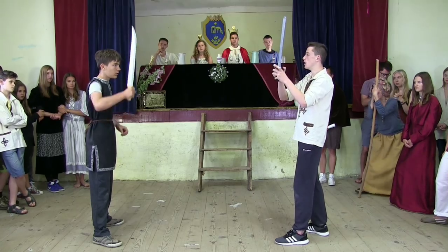 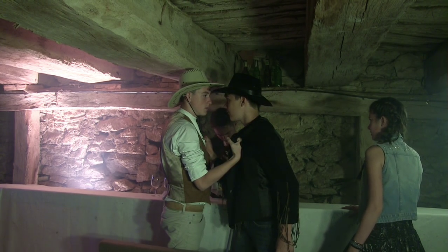 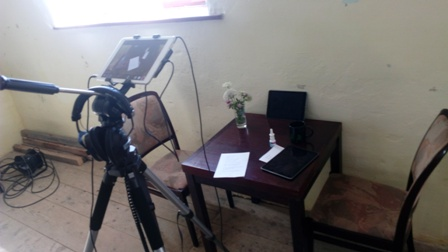 